Úřad městské části Praha 5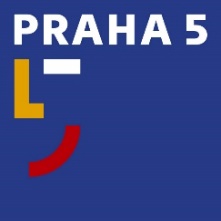 náměstí 14. října 1381/4, 150 22 Praha 5Pracoviště PR a tiskovét: 257 000 511e: tiskove@praha5.czw: www.praha5.cz TISKOVÁ ZPRÁVAPraha 19. 7. 2022        Praha 5 získá v Radlicích nové multifunkční hřiště a pozemky pro školuProměna brownfieldu v Radlicích vstoupila do třetí fáze. V rámci projektu Waltrovka III získá městská část Praha 5 multifunkční hřiště a pozemek pro základní školu. Vyplývá to z memoranda, které Praha 5 uzavřela s investorem projektu společností Penta Real Estate.„Díky fungujícím zásadám spolupráce s investory se nám v prvních dvou fázích projektu Waltrovka podařilo získat za výhodných podmínek novou mateřskou školku. Po dokončení projektu Waltrovka III získá základní škola tak potřebné venkovní hřiště. Proměna Radlické je jeden z dalších počinů, který tuto lokalitu polidští. Už to nebude místo, kterým se jen projíždí, ale stane se příjemným veřejným prostorem k využívání volného času,“ říká starostka MČ Praha 5 odpovědná za oblast školství Renáta Zajíčková (ODS).Nové multifunkční hřiště by mělo primárně sloužit potřebám základní školy, ale počítá se i s provozem pro širší veřejnost. Nová školní budova pak zapadá do dlouhodobých cílů zajištění dostatečných školních kapacit, které městská část plánuje na základě demografické studie. „Pozemky pro základní školu a multifunkční hřiště získáme díky zásadám spolupráce s investory za účelem rozvoje veřejné infrastruktury, které jsme zavedli jako jedna z prvních pražských městských částí. Dlouhodobě chceme s investorem spolupracovat na celkové humanizaci Radlické ulice, která by se mohla po dokončení Radlické radiály významně zklidnit,“ říká radní pro územní rozvoj Zdeněk Doležal (ODS).  